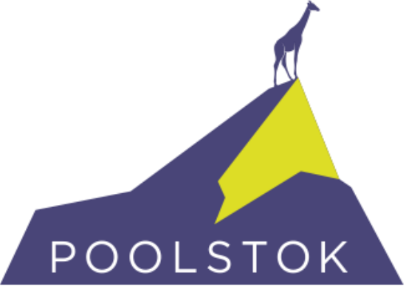 AANVRAAGFORMULIER VACATURE VIA UITZENDARBEID OF SELECTIE FEEAlgemene informatieAlgemene informatieVennootOndernemingsnummer / BTW nummerWettelijke adresNaam aanvrager + back-upFunctie aanvragerTelefoonnummer aanvragerDatumVacature gegevensVacature gegevensFunctietitelVacatureDiplomavoorwaarden :
Niveau :
RSZ statuut : WerkregimeO voltijds:    ……. / ….. tewerkstellingsbreuk
O deeltijds:  …… / …..  tewerkstellingsbreukMotief tewerkstelling + argumentatieO tijdelijke vervanging van een contractueel personeelslid van wie de arbeidsovereenkomst is geschorstO tijdelijke vervanging van een contractueel personeelslid van wie de arbeidsovereenkomst is beëindigdO tijdelijke vervanging van een contractueel personeelslid met deeltijdse loopbaanonderbreking of met vermindering van arbeidsprestaties in het kader van het zorgkredietO tijdelijke vervanging van een ambtenaar die zijn ambt niet of slechts deeltijds uitoefentO een tijdelijke vermeerdering van werkO uitvoering van uitzonderlijk werkO in het kader van tewerkstellingstrajectenO voor artistieke prestaties of artistieke werkenArgumentatie voor het gekozen motief: …………………………………………………………………………………………………………………………..…………………………………………………………………………………………………………………………..…………………………………………………………………………………………………………………………..Werkrooster*maandag:      …….. tot ……. dinsdag:         …….. tot ……. woensdag:     …….. tot ……. donderdag:    …….. tot ……. vrijdag:           …….. tot ……. zaterdag:        …….. tot ……. zondag:           …….. tot ……. pauze: van …… tot ……*Glijdende werkuren zijn alleen mogelijk indien voltijds uurrooster.  Indien deeltijds rooster, dienen de uren altijd gespecifieerd te worden op het contract.SalarisschaalAantal gevraagde medewerkersGewenste startdatumVoorziene einddatumPlaats tewerkstellingThuiswerk mogelijk Ja, zonder vergoeding Ja, met vergoeding NeeType aanvraag   Interim (contract via uitzendkantoor) Tijdelijke tewerkstelling (contract via vennoot – selectie via       uitzendkantoor)Functie omschrijving (gelieve hier een korte toelichting te geven van de functievereisten, de competenties en het takenpakket.  Indien u over een functie omschrijving beschikt, mag u deze meesturen met het aanvraagformulier)Inkoopordernummer ( indien van toepassing, dient ten laatste doorgegeven te worden bij bevestiging opstart)Payroll kandidaatO Geef hier aan indien u zelf een kandidaat wenst aan te brengen voor deze functie, een medewerker van Start People zal hierover met u telefonisch contact opnemen.Contactgegevens voorstellingContactgegevens voorstellingContactpersoon voorstellingenE-mailTelefoonnummerGelieve dit formulier door te mailen naar poolstok@startpeople.be; wij nemen zo spoedig mogelijk contact met u op om uw aanvraag verder te bespreken.  Indien er bijkomende vragen zijn, kan u ons eveneens telefonisch bereiken op het nummer 03/800 44 45.Gelieve dit formulier door te mailen naar poolstok@startpeople.be; wij nemen zo spoedig mogelijk contact met u op om uw aanvraag verder te bespreken.  Indien er bijkomende vragen zijn, kan u ons eveneens telefonisch bereiken op het nummer 03/800 44 45.